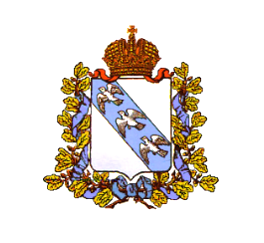 АДМИНИСТРАЦИЯ ПОСЕЛКА КОНЫШЕВКА КОНЫШЕВСКОГО РАЙОНАКУРСКОЙ  ОБЛАСТИПОСТАНОВЛЕНИЕп. Конышевкаот 12.10.2020 года 			№91-паОб утверждении муниципальной программы  «Управление муниципальным имуществом  и земельными ресурсами поселка Конышевка Конышевского района Курской области на 2020-2023 годы»	В связи с уточнением планируемых мероприятий на 2020 год Администрация  поселка Конышевка Конышевского района Курской области ПОСТАНОВЛЯЕТ:   1. Утвердить муниципальную программу «Управление муниципальным имуществом  и земельными ресурсами поселка Конышевка Конышевского района Курской области на 2020-2023 годы»	2.  Контроль за выполнением настоящего постановления возложить на  начальника отдела учета и отчетности Евдокимову И. Н.	3. Постановление вступает в силу со дня его подписания.Глава поселка Конышевка					А. С. КрасновУТВЕРЖДЕНА        постановлением Администрации поселка Конышевка Конышевского района Курской областиот «12» октября 2020 г. № 91-паМуниципальная программа «Управление муниципальным имуществом и земельными ресурсами поселка Конышевка Конышевского района Курской области на 2020-2023 годы»ПАСПОРТмуниципальной  программы «Управление муниципальным имуществом и земельными ресурсами поселка Конышевка Конышевского района Курской области на 2020-2023 годы»                                                       ВведениеПотребность разработки муниципальной программы «Управление муниципальным имуществом и земельными ресурсами поселка Конышевка Конышевского района Курской области на 2020-2023 годы» обусловлена исполнением Указа Президента Российской Федерации от 28.04.2008 №607 «Об оценке эффективности деятельности органов местного самоуправления городских округов и муниципальных образований».Согласно пункту 7 статьи 3 Федерального закона от 25.10.2001 №137-ФЗ «О введении в действие Земельного кодекса Российской Федерации» приватизация зданий, строений, сооружений без одновременной приватизации земельных участков не допускается, вследствие чего возникает необходимость проведения работ по формированию земельных участков для приватизации муниципального имущества поселка Конышевка Конышевского района Курской области.Для оформления правоустанавливающих документов на земельные участки под объекты, находящиеся в муниципальной собственности, необходимо закончить кадастровые работы по земельным участкам, занятыми соответствующими муниципальными объектами.Федеральным законом «О государственной регистрации прав на недвижимое имущество и сделок с ним», при приеме имущества в муниципальную собственность требуется проведение оценки принимаемых объектов независимыми оценщиками, определенными на конкурсной основе. Оплата таких работ производится также из средств местного бюджета.Муниципальная программа «Управление муниципальным имуществом и земельными ресурсами поселка Конышевка Конышевского района Курской области на 2020-2023 годы» (далее - программа) предусматривает пополнение муниципального имущества и муниципальной казны, создание благоприятных условий для реализации полномочий, возложенных Федеральным законом от 06.10.2003г. №131-ФЗ, с целью повышения уровня и качества жизни людей на территории поселка Конышевка Конышевского района Курской области.Программа направлена на решение наиболее важных проблем муниципального образования, путем организации и ведения учета муниципального имущества за счет средств бюджета поселка Конышевка Конышевского района Курской области.Обоснование разработки программыМуниципальная собственность наряду с местными финансами составляет экономическую основу местного самоуправления. Вопросы формирования эффективного управления и распоряжения муниципальной собственностью является приоритетным для поселка Конышевка Конышевского района Курской области. Решение проблемы создания эффективной системы управления муниципальным имуществом предполагает сосредоточение нормотворческих, организационных и управленческих усилий.Характеристика проблемы (задачи), решение которойосуществляется путем реализации программы, включая анализ возможных причин ее возникновения, целесообразность и необходимость решения программным методомВ соответствии с Земельным кодексом Российской Федерации в 2020-2023 гг. планируется оформление земельных участков под существующими и планируемыми объектами имущества Администрации поселка Конышевка Конышевского района Курской области и проведение работ по описанию, планируемых генеральным планом, границ населенных пунктов, входящих в состав поселения, с уточнением площадей и описанием координат характерных точек, согласно Градостроительного кодекса Российской Федерации.К существующим проблемам и сдерживающим факторам, связанным с использованием муниципального имущества и вовлечением в оборот земельных участков, относятся: - сложности формирования земельных участков, в связи с отсутствием инженерной инфраструктуры на планируемых к освоению территориях в границах муниципального образования и значительные финансовые затраты, необходимые для строительства коммуникаций.- отсутствие правоустаналивающих и правоудостоверяющих документов на объекты недвижимости, а так же охранных обязательств на объекты культурного наследия, что затрудняет использование муниципального имущества. Процедура оформления прав собственности на такие объекты долговременна и требует значительных затрат.Отсутствие данных документов не позволяет в полном объёме задействовать муниципальное имущество для сдачи в аренду или его продажи.-  низкий спрос на объекты недвижимости, находящиеся в собственности муниципального образования,  которые  требуют  капитального  ремонта.Также актуальной проблемой в сфере земельно-имущественных отношений является реализация законодательства, регулирующего вопросы государственной кадастровой оценки объектов недвижимости.Цели и задачи программыЦелью программы является оформление муниципального имущества, расположенного на территории поселка Конышевка Конышевского района Курской области в соответствии с законодательством РФ.Для достижения этой цели программой предусматривается решение следующих задач:проведение инвентаризации паспортизации, регистрации и корректировки реестра существующего муниципального имущества;выявление бесхозяйного имущества;проведение независимой оценки выявленного бесхозяйного имущества;внесение выявленных объектов в реестр муниципального имущества;оформление земельных участков под существующими и планируемыми объектами муниципального имущества;увеличение базы для исчисления налоговых и неналоговых поступлений от использования земельных ресурсов;повышение уровня доходности от управления и распоряжения муниципальной собственностью;осуществление функций и полномочий в области жилищных отношений.Планируемые показатели эффективности реализации программы. Планируемые показатели эффективности реализации программы«Управление муниципальным имуществом и земельными ресурсами поселка Конышевка Конышевского района Курской области на 2020-2023 годы»Ожидаемые социально-экономические результаты от реализации программыДля оформления правоустанавливающих документов на земельные участки под объектами, находящимися в муниципальной собственности, переданными муниципальным учреждениям в оперативное управление, необходимо закончить кадастровые работы по земельным участкам, занятым соответствующими муниципальными объектами: Автомобильные дороги, скважины, сети водоснабжения, КНС.За период реализации программы планируется:получение свидетельств о государственной регистрации права собственности на объекты недвижимости – 10 объектов.Ресурсное обеспечениеОбщий    объем    финансирования Программы на осуществление государственной регистрации недвижимого имущества составляет  60 тыс. рублей,  в  том числе по годам:2020 год – 0 тыс. рублей;2021 год – 20 тыс. рублей;2022 год – 20  тыс. рублей;2023 год – 20 тыс. рублей.Общий    объем    финансирования Программы на осуществление государственной регистрации земельных участков составляет  190 тыс. рублей,  в  том числе по годам:2020 год – 100 тыс. рублей;2021 год – 30 тыс. рублей;2022 год – 30  тыс. рублей;	2023 год – 30 тыс. рублей.8. Критерии оценки эффективности реализации программыОценка эффективности от реализации программы производится ежегодно на основе следующих показателей:-  выполнение прогнозного плана  (программы) приватизации муниципального имущества;- обеспечение осуществления государственной регистрации  права муниципальной собственности  на недвижимое имущество (включая земельные участки);- увеличение процента реализации, количества (площади) земельных участков, проданных или сданных в аренду на торгах.		- обеспечение оформления охранных обязательств на объекты недвижимости, являющееся памятниками архитектуры.Приложение №1Перечень мероприятий  муниципальной программы «Управление муниципальным имуществом и земельными ресурсами поселка Конышевка Конышевского района Курской области на 2020-2023 годы» в 2020 годуПеречень мероприятий программы «Муниципальное имущество поселка Конышевка Конышевского района Курской области на 2020-2023 годы» в 2021 годуПеречень мероприятий  муниципальной программы «Управление муниципальным имуществом и земельными ресурсами поселка Конышевка Конышевского района Курской области на 2020-2023 годы» в 2022 годуПеречень мероприятий программы «Муниципальное имущество поселка Конышевка Конышевского района Курской области на 2020-2023 годы» в 2023 годуПАСПОРТПодпрограмма «Проведение муниципальной политики в области земельных отношений»Муниципальная программа «Управление муниципальным имуществоми земельными ресурсами поселка КонышевкаКонышевского района Курской области на 2020-2023 годы»1. Общая характеристика сферы реализации Подпрограммы.Площадь поселка Конышевка – 7 тыс. га. Природно-климатические условия благоприятны для ведения сельскохозяйственного производства: в структуре почв 50,5% приходится на черноземы.	Подпрограмма направлена на реализацию мероприятий по формированию земельных участков, государственная собственность на которые не разграничена, для предоставления участков для строительства и выставления на аукцион.	Для увеличения объемов жилищного строительства необходимо сформировать земельные участки для выставления их на торги, принять решения о развитии застроенных территорий и предоставить земельные участки победителю аукциона на право заключения договора о развитии таких территорий.	Повышение уровня и качества жизни населения муниципального образования также являются приоритетными социально-экономическими задачами развития муниципального образования, поэтому обеспечение выбора земельных участков под жилищное строительство и другие важные для города объекты, межевание и кадастровый учет этих земельных участков (увеличение их количества) является одним из важнейших направлений Подпрограммы.	 Повышение уровня эффективности управления земельными ресурсами достигается посредством: - проведения инвентаризации неиспользуемых земель, не вовлеченных в градостроительную и иную деятельность;- проведения полного кадастрового учета под объектами муниципальной собственности, многоквартирными многоэтажными жилыми домами, гаражными кооперативами;- создания информационной базы – электронной карты муниципального образования с возможностью внесения изменений при проведении кадастровых работ в отношении земельных участков, а так же с нанесением объектов недвижимости и транспортной и инженерной инфраструктуры.	Приватизация земли также является одним из действенных инструментов регулирования структуры экономики, повышая при этом эффективность использования земельных ресурсов. Доходы от приватизации земли, как и доходы от предоставления земельных участков в аренду и продажи права на заключение договоров аренды поступают в бюджет муниципального образования в соответствии с действующим бюджетным законодательством.	Эффективное управление земельными ресурсами не может быть осуществлено без целостной системы управления земельными ресурсами.	Для решения данной проблемы необходимо создание системы управления земельными ресурсами, что предусматривает формирование информационной базы по земельным ресурсам муниципального образования, а также постановку задач по управлению земельными ресурсами и разработку методов их достижения в отношении земельных участков различных категорий.	Информационную базу по земельным ресурсам планируется создать за счёт:- наполнения системы кадастра недвижимости Курской области сведениями о пространственных данных, полученных в результате работ по созданию планово-картографической основы территории муниципального образования, создания региональной спутниковой дифференциальной геодезической сети и массовой кадастровой оценки объектов недвижимости;- внедрения новых технологий в сферу управления земельными ресурсами, в результате которых существующий массив ведомственной информации, содержащей сведения о пространственных данных, предполагается объединить в единую геоинформационную систему.Подпрограмма должна стать механизмом управления и распоряжения земельными участками на территории муниципального образования.Необходимость решения данных вопросов в рамках Подпрограммы обусловлена их комплексностью и взаимосвязанностью, что требует скоординированного выполнения мероприятий правового и организационного характера.2. Приоритеты муниципальной политики в соответствующейсфере социально-экономического развития, цели, задачи, целевые показатели эффективности реализации Подпрограммы, описание ожидаемых конечных результатов реализации Подпрограммы, сроков и этапов реализации ПодпрограммыПодпрограмма соответствует приоритетам, установленным в программе социально-экономического развития муниципального образования поселка Конышевка Конышевского района, Курской области и направлена на повышение эффективного управления в сфере земельных отношений.Организация управления и распоряжения земельными участками, находящимися в муниципальной собственности и земельными участками, собственность на которые не разграничена основывается на следующих нормативных документах:- Федеральный закон от 06.10.2003 № 131-ФЗ «Об общих принципах организации местного самоуправления в Российской Федерации»;- Положение «О порядке управления и распоряжения земельными ресурсами на территории муниципального образования»;- Порядок определения размера арендной платы, порядок, условия и сроки внесения арендной платы за земельные участки, находящиеся в муниципальной собственности муниципального образования, утвержденный постановлением главы администрации муниципального образования.В соответствии со статьей 16 Федерального закона от 06.10.2003 № 131-ФЗ «Об общих принципах организации местного самоуправления в Российской Федерации» к вопросам местного значения отнесено владение, пользование и распоряжение имуществом, находящееся в муниципальной собственности городского округа, планирование застройки, территориальное зонирование земель городского округа, установление правил землепользования и застройки территории городского округа, изъятие земельных участков в границах городского округа для муниципальных нужд, в том числе путем выкупа, осуществление земельного контроля за использованием земель городского округа, что является приоритетом муниципальной политики в сфере земельных отношений на период до 2016 года.Целью Подпрограммы является обеспечение управления и распоряжения земельными участками, находящимися в муниципальной собственности и в распоряжении органов местного самоуправления. Для достижения поставленной цели необходимо решить следующие задачи:1. Повышение эффективности управления, распоряжения и использования земельных ресурсов на территории муниципального образования.2. Вовлечение земли в хозяйственный оборот, увеличение доходов от использования земельных участков, информационное обеспечение рынка земли.3. Обобщенная характеристика мероприятий ПодпрограммыРешение задач Подпрограммы будет достигаться посредством следующих мероприятий:- Межевание (формирование) земельных участков, государственная собственность на которые не разграничена.Межевание (формирование) земельных участков проводится с целью предоставления их на праве аренды или в собственность:- формирование перечня земельных участков;- заключение договора (контракта) с организацией, выполняющей работы по межеванию (формированию).- Межевание (формирование) земельных участков под объектами муниципальной собственности.- Межевание (формирование) земельных участков проводится с целью предоставления их на праве аренды или в собственность:- формирование перечня земельных участков;- заключение договора (контракта) с организацией, выполняющей работы по межеванию (формированию).- Предоставление земельных участков для строительства посредством проведения торгов (аукционов).- Заключение договоров на оказание услуг по муниципальным контрактам.- Получение выписок за плату из Единого государственного реестра юридических лиц и Единого государственного реестра индивидуальных предпринимателей.- Проведение независимой оценки. В случаях предоставления права на заключение договоров аренды земельных участков или продаже земельных участков, через торги (аукционы), проводится независимая оценка земельных участков (на основании п.7 статьи 38.1.Земельного кодекса Российской Федерации), согласно которой продавец определяет начальную цену предмета аукциона.Начальная цена предмета аукциона определяется в соответствии с законодательством Российской Федерации об оценочной деятельности. Заключается договор по оказанию услуг по оценке рыночной стоимости земельного участка с организацией, осуществляющей данный вид деятельности и осуществляется контроль за исполнением условий заключённого договора.- Подготовка документации по планировке территории.- Подготовка документации по планировке территории осуществляется в целях обеспечения устойчивого развития территорий, выделения элементов планировочной структуры (кварталов, микрорайонов, иных элементов), установления границ земельных участков, на которых расположены объекты капитального строительства, границ земельных участков, предназначенных для строительства и размещения линейных объектов, в соответствии со ст. 41 Градостроительного кодекса РФ от 29.12.2004 № 190-ФЗ. Осуществляется на конкурсной основе путём заключения муниципального контракта с организациями, выполняющими вышеуказанные виды работ. Разработанный проект планировки территории и проект межевания в составе проекта планировки утверждается органами местного самоуправления.- Внесение изменений в утвержденную градостроительную документацию. Территориальное планирование направлено на определение в документах территориального планирования назначения территорий исходя из совокупности социальных, экономических, экологических и иных факторов в целях обеспечения устойчивого развития территорий, развития инженерной, транспортной и социальной инфраструктур, обеспечения учета интересов граждан и их объединений, Российской Федерации, субъектов Российской Федерации, муниципальных образований.- Основаниями для рассмотрения главой местной администрации вопроса о внесении изменений в правила землепользования и застройки являются:1) несоответствие правил землепользования и застройки генеральному плану, схеме территориального планирования, возникшее результате внесения в такие генеральные планы или схему территориального планирования изменений;2) поступление предложений об изменении границ территориальных зон, изменении градостроительных регламентов. Предоставление земельных участков для строительства (для жилищного строительства, для индивидуального жилищного строительства, для комплексного освоения в целях жилищного строительства).4.Основные меры правового регулированияв сфере реализации Подпрограммы В настоящее время сформирована и утверждена правовая база, необходимая для реализации Подпрограммы. В дальнейшем разработка и утверждение дополнительных нормативно-правовых актов будет обусловлена изменениями законодательства Российской Федерации, Курской области и муниципальных правовых актов.5. Ресурсное обеспечение Подпрограммы Общий    объем    финансирования Программы на осуществление государственной регистрации недвижимого имущества составляет  60 тыс. рублей,  в  том числе по годам:2020 год – 0 тыс. рублей;2021 год – 20 тыс. рублей;2022 год – 20  тыс. рублей;2023 год – 20 тыс. рублей.Общий    объем    финансирования Программы на осуществление государственной регистрации земельных участков составляет  190 тыс. рублей,  в  том числе по годам:2020 год – 100 тыс. рублей;2021 год – 30 тыс. рублей;2022 год – 30  тыс. рублей;2023 год – 30 тыс. рублей.Применяемый метод оценки затрат на реализацию мероприятий Подпрограммы расчётный. Объем финансирования Подпрограммы рассчитывается в действующих ценах каждого года с применением индексов-дефляторов, предоставляемых в установленном порядке Министерством экономического развития Российской Федерации.6. Анализ рисков реализации Подпрограммы и описание меруправления рисками 	При реализации Подпрограммы могут возникнуть риски, связанные с недостаточным уровнем развития нормативной правовой базы в области регулирования земельных отношений. Мерой предупреждения данного риска служит система мониторинга действующего законодательства и проектов нормативных правовых актов, находящихся на рассмотрении, что позволит снизить влияние данного риска на результативность Подпрограммы.	Кроме того, недофинансирование отдельных мероприятий Подпрограммы понизит комплексную эффективность ожидаемых результатов, которые взаимообусловлены и взаимосвязаны, что может быть подтверждено целевыми индикаторами и показателями, характеризующими ход реализации Подпрограммы по годам. Мерой управления риском является осуществление прогнозирования и согласования в рамках соглашений условий предоставления финансового обеспечения мероприятий, что позволит обеспечить выполнение мероприятий.Ответственный исполнительПрограммы-Администрация поселка Конышевка Конышевского района Курской областиСоисполнители Программы-ОтсутствуютУчастники Программы-Администрация поселка Конышевка Конышевского района Курской областиПодпрограммы Программы-Подпрограмма 1. Повышение эффективности управления муниципальным имуществом и земельными ресурсамиПрограммно-целевые инструменты  Программы-ОтсутствуютЦель Программы-Повышение эффективности управления и распоряжения муниципальным имуществом муниципального образования «поселок Конышевка» Конышевского района Курской областиЗадачи Программы-- осуществление государственной регистрации права собственности муниципального образования «поселок Конышевка» Конышевского района Курской области на объекты недвижимости;- создание условий для эффективного управления муниципальным имуществом муниципального образования «поселок Конышевка» Конышевского района Курской области;- организация и проведение разного рода мероприятий по рыночной, кадастровой оценке или иной стоимости объектов по основаниям и в случаях, предусмотренных действующим законодательством в сфере земельных отношений;- содержание имущества казны поселка Конышевка Конышевского района Курской области, в том числе: проведение экспертиз (обследований) с целью определения технического состояния объектов в целях проведения ремонта, ремонт (текущий и капитальный) объектов;- разработку проектной и сметной документации для ремонта объектов имущества казны поселка Конышевка Конышевского района Курской области;- осуществление строительного контроля за капитальным ремонтом объектов казны;- приобретение объектов недвижимости в собственность поселка Конышевка Конышевского района Курской области;- увеличение базы для исчисления налоговых и неналоговых поступлений от использования земельных ресурсов;- содержание муниципального имущества;- осуществление контроля за использованием муниципального имущества.Целевые индикаторы и показателиПрограммы-- доля объектов недвижимости, прошедших государственную регистрацию права собственности муниципального образования «поселок Конышевка» Конышевского района Курской области, по отношению к общему числу объектов, учтенных в реестре муниципального имущества муниципального образования «поселок Конышевка» Конышевского района Курской области;- площадь зданий и сооружений, прошедших техническую инвентаризацию;- доля достигнутых целевых показателей (индикаторов) муниципальной программы муниципального образования «поселок Конышевка» Конышевского района Курской области к общему количеству показателей (иникаторов).Этапы и сроки реализации Программы-один этап, 2020-2023 годыОбъемы бюджетных ассигнований ПрограммыОбъем бюджетных ассигнований  на  реализацию мероприятий  Программы,  предполагается   за счет     средств     местного     бюджетаОбщий    объем    финансирования Программы на осуществление государственной регистрации недвижимого имущества составляет  60 тыс. рублей,  в  том числе по годам:2020 год – 0 тыс. рублей;2021 год – 20 тыс. рублей;2022 год – 20  тыс. рублей;2023 год – 20 тыс. рублей.Общий    объем    финансирования Программы на осуществление государственной регистрации земельных участков составляет  190 тыс. рублей,  в  том числе по годам:2020 год – 100 тыс. рублей;2021 год – 30 тыс. рублей;2022 год – 30  тыс. рублей;2023 год – 30 тыс. рублей.Ожидаемые результаты реализации Программы-- повышение эффективности управления муниципального имущества муниципального образования «поселок Конышевка» Конышевского района Курской области;- совершенствование системы учета муниципального имущества в реестре муниципального образования «поселок Конышевка» Конышевского района Курской области;- осуществление государственной регистрации права собственности муниципального образования «поселок Конышевка» Конышевского района Курской области на объекты недвижимости.Наименование показателей эффективности реализации программыЕдиница измеренияБазовое значение показателя(на начало реализации программы)Планируемое значение показателя(на конец реализации программы) Постановка на государственный кадастровый учет объектов недвижимого имуществаед.10Проведения кадастровых межевых работ земельных участков, находящихся на землях, государственная  собственность на которые не разграниченаед.24Получение свидетельств о государственной регистрации права  собственности на объекты недвижимого имуществашт.10№
п/пНаименование мероприятийСроки
реализации мероприятийЗатраты на реализацию мероприятий, тыс. руб.Затраты на реализацию мероприятий, тыс. руб.Затраты на реализацию мероприятий, тыс. руб.Структурное подразделение, ответственное за реализацию мероприятий№
п/пНаименование мероприятийСроки
реализации мероприятийВсегов том числев том числеСтруктурное подразделение, ответственное за реализацию мероприятий№
п/пНаименование мероприятийСроки
реализации мероприятийВсегоместный бюджетиные источники1Проведение в установленном порядке технической инвентаризации объектов муниципального недвижимого имущества, оформление кадастровых паспортов, оформление права собственности (жилых помещений, нежилых зданий, помещений, сооружений и инфраструктуры.2020 год0,00,00,0Администрация поселка Конышевка2Составление межевых планов земельных участков и постановка их на кадастровый учет в т.ч. занятых:2020 год90900,0Администрация поселка Конышевка3Совершенствование учета имущества муниципальной казны и использования учетных данных для подготовки предложений и нормативных актов2020 год10100,0Администрация поселка КонышевкаИТОГО по Программе 2020 год :1001000№
п/пНаименование мероприятийСроки
реализации мероприятийЗатраты на реализацию мероприятий, тыс. руб.Затраты на реализацию мероприятий, тыс. руб.Затраты на реализацию мероприятий, тыс. руб.Структурное подразделение, ответственное за реализацию мероприятий№
п/пНаименование мероприятийСроки
реализации мероприятийВсегов том числев том числеСтруктурное подразделение, ответственное за реализацию мероприятий№
п/пНаименование мероприятийСроки
реализации мероприятийВсегоместный бюджетиные источники1Проведение в установленном порядке технической инвентаризации объектов муниципального недвижимого имущества, оформление кадастровых паспортов, оформление права собственности (жилых помещений, нежилых зданий, помещений, сооружений и инфраструктуры.2021год20200,0Администрация поселка Конышевка2Составление межевых планов земельных участков и постановка их на кадастровый учет в т.ч. занятых:2021год20200,0Администрация поселка Конышевка3Совершенствование учета имущества муниципальной казны и использования учетных данных для подготовки предложений и нормативных актов2021 год10100,0Администрация поселка КонышевкаИТОГО по Программе 2021г.:50500№
п/пНаименование мероприятийСроки
реализации мероприятийЗатраты на реализацию мероприятий, тыс. руб.Затраты на реализацию мероприятий, тыс. руб.Затраты на реализацию мероприятий, тыс. руб.Структурное подразделение, ответственное за реализацию мероприятий№
п/пНаименование мероприятийСроки
реализации мероприятийВсегов том числев том числеСтруктурное подразделение, ответственное за реализацию мероприятий№
п/пНаименование мероприятийСроки
реализации мероприятийВсегоместный бюджетиные источники1Проведение в установленном порядке технической инвентаризации объектов муниципального недвижимого имущества, оформление кадастровых паспортов, оформление права собственности (жилых помещений, нежилых зданий, помещений, сооружений и инфраструктуры.2022 год20200,0Администрация поселка Конышевка2Составление межевых планов земельных участков и постановка их на кадастровый учет в т.ч. занятых:2022 год20200,0Администрация поселка Конышевка3Совершенствование учета имущества муниципальной казны и использования учетных данных для подготовки предложений и нормативных актов2022 год10100,0Администрация поселка КонышевкаИТОГО по Программе 2022 год :50500№
п/пНаименование мероприятийСроки
реализации мероприятийЗатраты на реализацию мероприятий, тыс. руб.Затраты на реализацию мероприятий, тыс. руб.Затраты на реализацию мероприятий, тыс. руб.Структурное подразделение, ответственное за реализацию мероприятий№
п/пНаименование мероприятийСроки
реализации мероприятийВсегов том числев том числеСтруктурное подразделение, ответственное за реализацию мероприятий№
п/пНаименование мероприятийСроки
реализации мероприятийВсегоместный бюджетиные источники1Проведение в установленном порядке технической инвентаризации объектов муниципального недвижимого имущества, оформление кадастровых паспортов, оформление права собственности (жилых помещений, нежилых зданий, помещений, сооружений и инфраструктуры.2023год20200,0Администрация поселка Конышевка2Составление межевых планов земельных участков и постановка их на кадастровый учет 2023 год20200,0Администрация поселка Конышевка3Совершенствование учета имущества муниципальной казны и использования учетных данных для подготовки предложений и нормативных актов2023 год10100,0Администрация поселка КонышевкаИТОГО по Программе 2017г.:50500Исполнители подпрограммы муниципальной программыАдминистрация поселка Конышевка Конышевского района Курской области    Наименование программы«Управление муниципальным имуществом и земельными ресурсами поселка Конышевка Конышевского района Курской области на 2020-2023 годы»Программно-целевыеинструменты ПодпрограммынетЦель подпрограммы муниципальной программыОбеспечение управления и распоряжения земельными участками, находящимися в муниципальной собственности и в распоряжении органов местного самоуправления муниципального образования поселка Конышевка Конышевского района, Курской областиЗадачи подпрограммы муниципальной программы1. Повышение эффективности управления, распоряжения и использования земельных ресурсов на территории муниципальногообразования.2. Вовлечение земли в хозяйственный оборот, увеличение доходов от использования земельных участков, информационное обеспечение рынка земли.3. Повышение уровня и качества жизни  населения муниципального образования.Объемы и источники финансирования подпрограммы муниципальной программы (в действующих ценах каждого года реализации подпрограммы  муниципальной программы)Объем бюджетных ассигнований на реализацию подпрограммы составляет – 250000  рублей.Общий    объем    финансирования Программы на осуществление государственной регистрации недвижимого имущества составляет  60 тыс. рублей,  в  том числе по годам:2020 год – 0 тыс. рублей;2021 год – 20 тыс. рублей;2022 год – 20  тыс. рублей;2023 год – 20 тыс. рублей.Общий    объем    финансирования Программы на осуществление государственной регистрации земельных участков составляет  190 тыс. рублей,  в  том числе по годам:2020 год – 100 тыс. рублей;2021 год – 30 тыс. рублей;2022 год – 30  тыс. рублей;2023 год – 30 тыс. рублей.Сроки реализации подпрограммы2020-2023 годы